Схема  описания  школьного  образовательного  туристского  маршрута  для  внесения  в  реестрНазвание  школьного  образовательного  туристского  маршрутаАлмазный  городРесурсы  о  регионе  и  районе  маршрутаМаршрут  проходит  в  пределах  города  Мирного.  Сотовая  связь  и  Wi-Fi  доступна.  Основные  объекты  расположены  достаточно  близко  друг  от  друга,  но  наличие  автобуса  желательно  из-за  достаточно  удаленных  объектов.Сайт  города  Мирного:https://мирный-саха.рф/fotogalereya/История  города:https://мирный-саха.рф/nash-gorod/istoriya-goroda/Памятники  и  памятные  места:https://мирный-саха.рф/nash-gorod/pamyatniki-i-pamyatnye-mesta/История  и  достопримечательности  города  Мирного:https://archive.ysia.ru/glavnoe/puteshestvie-po-yakutii-gorod-mirnyj/Обзор  г. Мирный  и  перспективы:https://novate.ru/blogs/141220/57101/Как  добывают  алмазы:https://gelio.livejournal.com/196486.htmlО  Якутии:https://wikiway.com/russia/yakutiya/Предполагаемая  целевая  аудиторияВозраст  от  12  летСовместно  с  родителямиСезонЛето,  осень,  веснаБольшинство  объектов  показа  находятся  далеко  друг  от  друга  и  вне  помещений.  При  зимних  морозах  существует  вероятность  переохлаждения  и  обморожения.Ключевые  направления#История #Патриотика #Традиции #Профессия #Родной  край #Наследие #Герои #Отечество #Исследователи #БудущееМаршрут  интегрируется  в  образовательные/воспитательные  программыВозможные  образовательные  и  воспитательные  эффектыобразовательные  программы  основного  общего  образования (предметные  области  по  ФГОС)  в  рамках  внеурочной  деятельностидополнительные  общеобразовательные  программы (туристско-краеведческая,  техническая,  естественнонаучная  направленности)программы  предпрофессиональной  подготовкипрограммы  воспитания/воспитательной  работыОбразовательные  и  воспитательные  эффекты  формируются  исходя  из  целей,  задач  и  прогнозируемых  результатов  вышеуказанных  образовательных/воспитательных  программИспользование  элементов  виртуальной  экскурсииВозможный  уровень  познавательной/образовательной  нагрузкиОзнакомительныйПросветительскийИсследовательскийПрофориентационныйДоступность  для  детей  с  ОВЗ  и  детей-инвалидовМаршрут  труднодоступен  для  обучающихся  с  ОВЗ  и  детей-инвалидов (требуется  спецтранспорт)Доступна  в  составе  смешанных  группПродолжительность  маршрута3-4  часаПротяженность  маршрутаМаршрут  проводится  на  автобусе  в  течение  нескольких  часовПункты,  через  которые  проходит  маршрутг. Мирный  и  окрестностиОбъекты  показаСмотровая  площадка  карьера  «Мир»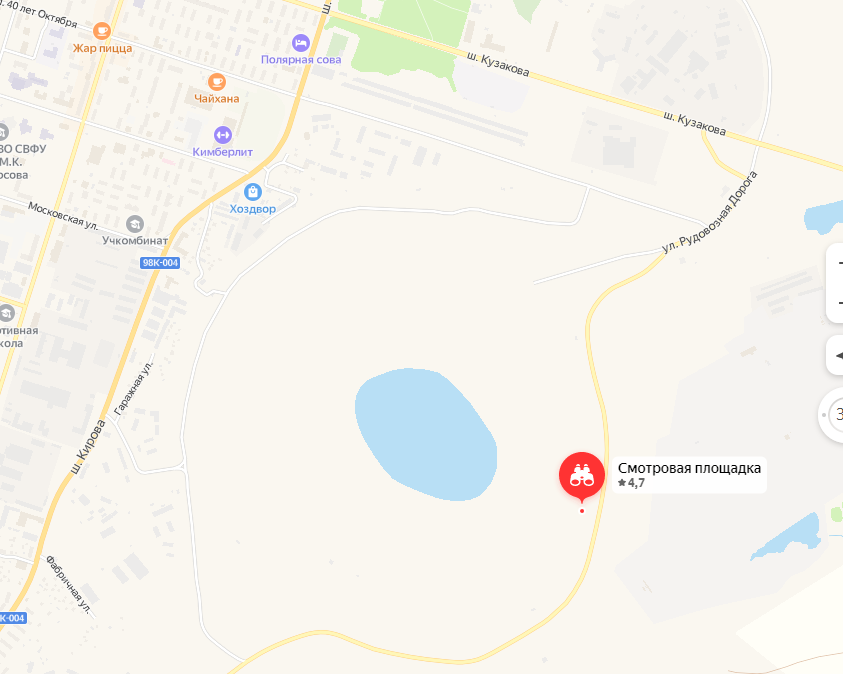 Объекты  показаАрхитектурно-мемориальный  комплекс  «Вилюйское  кольцо»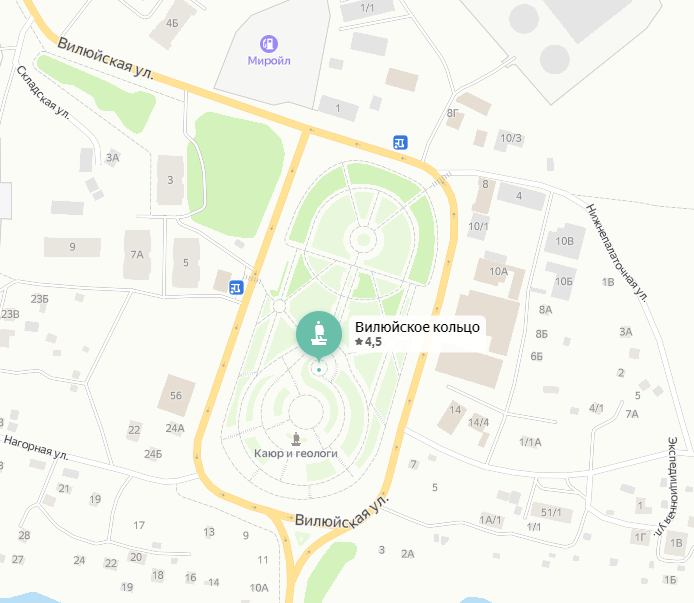 Объекты  показаВъездной  знак  в  г. Мирный  и  «Стелла  автомобилистам – первопроходцам»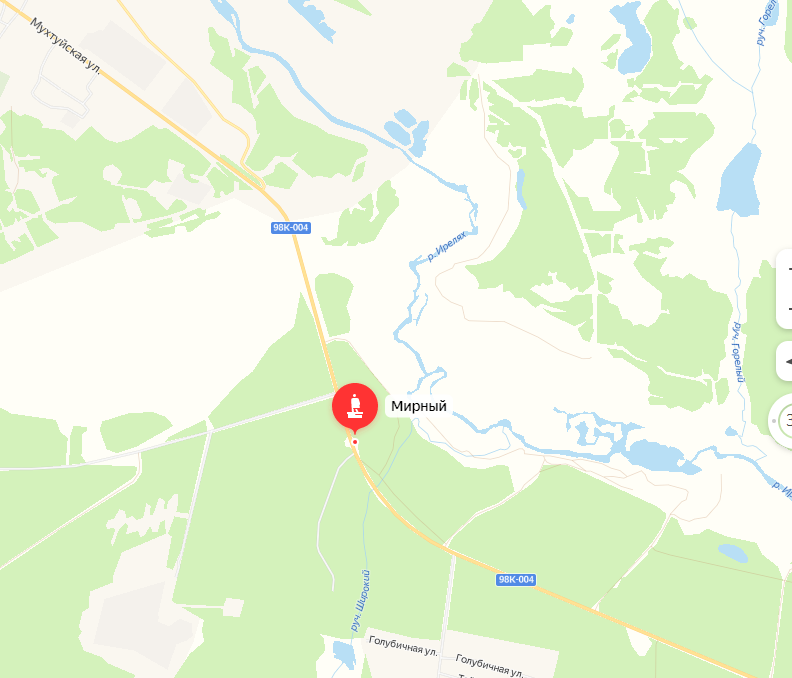 Объекты  показаГородской  парк  культуры  и  отдыха  и  памятник  трубка  «Мир»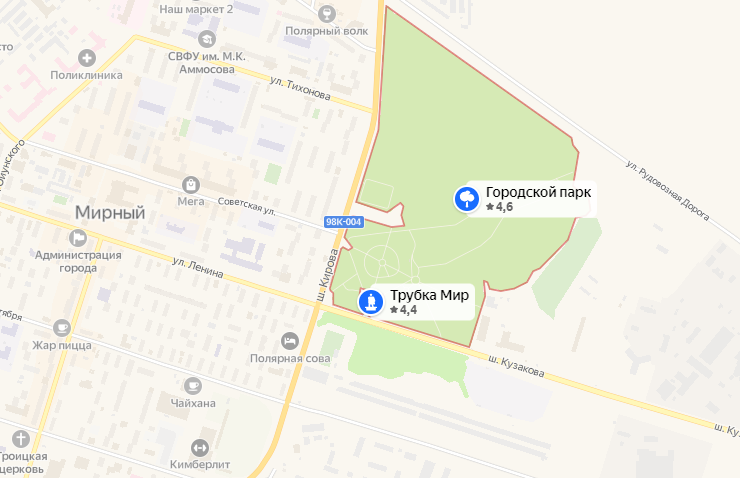 Объекты  показаПлощадь  победы  «Три  меча»  и  памятник  И.В. Сталину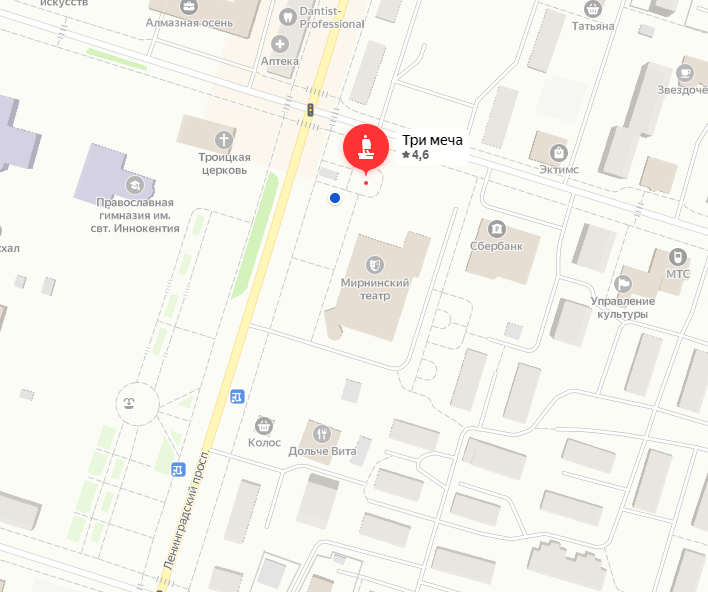 Объекты  показаПриродный  парк  «Живые  алмазы  Якутии»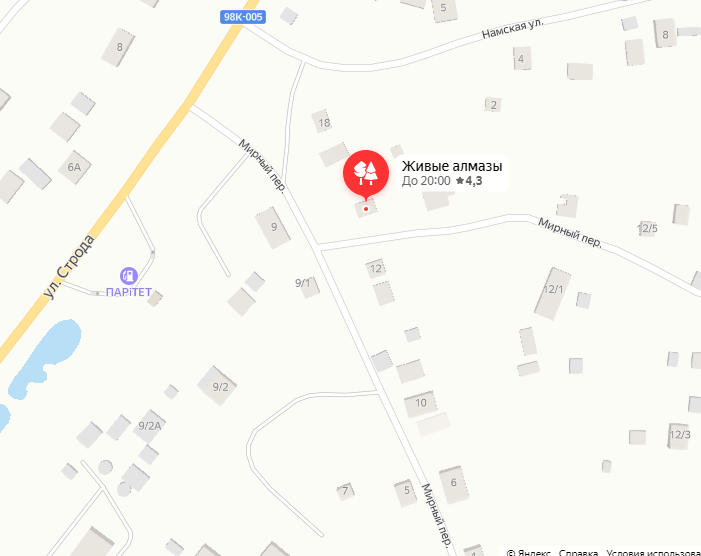 Объекты  показаИсторико-производственный  музей  АК  «АЛРОСА»  (ПАО)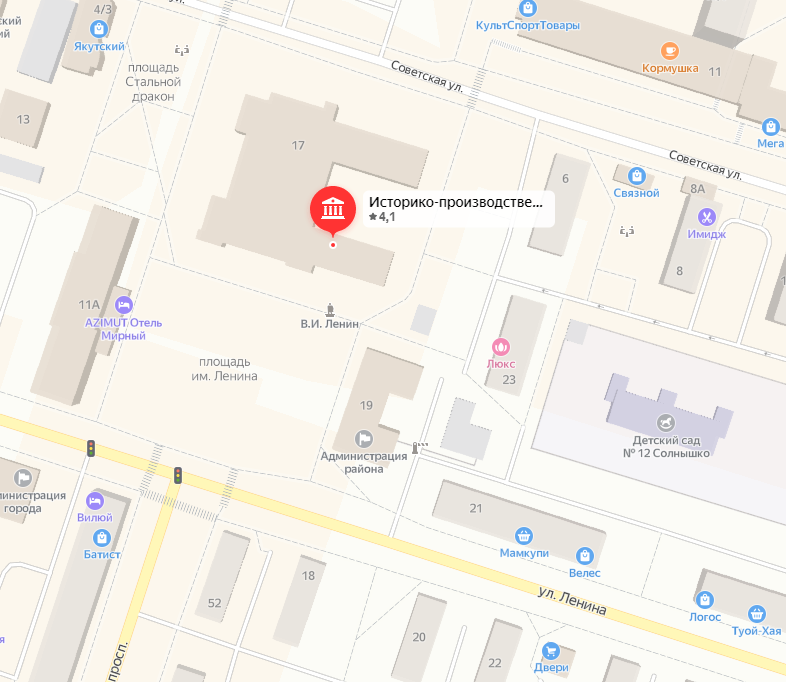 В мае 1985 г. руководство производственного объединения «Якуталмаз» приняло решение о создании Историко-производственного музея в городе Мирном. 22 апреля 1986 года музей впервые открыл свои двери для посетителей.Музейная экспозиция повествует об истории города и алмазодобывающей промышленности, об истории открытий первых алмазных месторождений в Якутии. Демонстрационный зал музея подразделяется на тематические зоны: Инсталляции «Открытие якутской алмазной провинции», «Быт первопроходцев», «Кимберлитовая трубка «Мир», витринные комплексы «Якутия от А до Я», «Путь от треста «Якуталмаз» до АК «АЛРОСА» в виде тайм-лайна, «Обогатительные мощности АЛРОСА», «Основное производство», диорама «Добыча алмазов на россыпном месторождении». Представлены интерактивные экспозиции: «Азбука Якутии», «Геологи», «Методы разведки месторождений»Цели  и  задачи  маршрутаЦелью  данной  экскурсии  является  ознакомление  с  историей  создания  и  развития  алмазной  промышленности,  история  освоения  края  и  развития  города  Мирного.  Сопутствующей  целью  является  пробуждение  интереса  у  учащихся  к  профессиям,  связанным  с  геологией  и  промышленностью.  Для  решения  задач  по  пробуждению  интереса  к  изучению  истории  освоения  края,  рекомендуем  подготовить  детей  к  самостоятельной  работе  в  качестве  гидов-экскурсоводов  для  своей  группы  со  сменой  экскурсовода  на  каждом  объекте.  Также,  для  вовлечения  учащихся  к теме  экскурсии,  можно  разделить  рассказ  на  части:  история  события  или  личности,  связанной  с  объектом,история  объекта (когда,  кем  и  как  был  создан,  история  автора,  отношение  к  объекту  сейчас    и  т.д.).Дополнительные  условияБольшинство  объектов  показа  не  имеют  расписания  работ (уличные  объекты)Историко-производственный музей АК «АЛРОСА» (ПАО)Адрес: 678170, Республика Саха (Якутия), г. Мирный, ул. Ленина, 17Телефон: 3-33-26График  работы  не  указан..Карта  маршрутаНитку  маршрута  руководитель  может  проложить  самостоятельно  исходя  из  места  начала  маршрута,  наличия  транспорта,  погодных  условий  и  времени  сезона.  Так,  обзор  карьера  с  рассказом  о  могуществе  человеческого  труда  и  опасности  его  последствий  для  окружающей  среды,  лучше  провести  в  светлое  время  суток (с  утра).  ФотоматериалыФотографии  объектов  показа  можно  самостоятельно  найти  в  интернете.  Собственных  фотографий  не  имеется.  Сайты,  к  которым  обратились  за  разрешением  на  использование  их  фотографий,  разрешения  не  дали.1  деньСмотровая  площадка  карьера  «Мир»Архитектурно-мемориальный  комплекс  «Вилюйское  кольцо»Въездной  знак  в  г. Мирный  и  «Стелла  автомобилистам – первопроходцам»Городской  парк  культуры  и  отдыха  и  памятник  трубка  «Мир»Площадь  победы  «Три  меча»  и  памятник  И.В. СталинуПриродный  парк  «Живые  алмазы  Якутии»Историко-производственный  музей  АК  «АЛРОСА»  (ПАО)Методические  материалы  для  работы  на  маршрутеОб  истории  поиска  и  освоения  месторождения  алмазов:https://youtu.be/SAhqzUJqCGYКак  добывают  алмазы  и  процесс  сортировки  алмазов:https://youtu.be/lLYLEuSZyz0Видеобзор  трубки  «Мир»:https://youtu.be/3w5i23dp3kgДобыча,  обогащение,  сортировка  и  обработка  алмазов:https://youtu.be/nxE3vXQncZQТехнология  добычи  алмазов:https://youtu.be/59WR1g4-HvsИстория  открытия  трубки  «Мир»  и  основания  города  Мирного:https://youtu.be/LK_wQxGbnIkИстория  алмазных  лет:https://youtu.be/BEtGU-u-HNwДобыча  алмазов  в  мире  и  России:https://2cad.ru/blog/gornoe-delo/dobycha-almazov-v-mire/История  добычи  алмазов  и  золота  в  Якутии:https://комдрагметалл.рф/история-золото-и-алмазодобычи-в-якути/Информация  по  памятнику  шоферам-первопроходцам:https://appreal.org/yakutia_-sakha-25-object/